В соответствии с Федеральным законом от 06.10.2003 №131-ФЗ «Об общих  принципах организации местного самоуправления в Российской Федерации», законом Тверской области от 17.05.2019 №23-ЗО «О преобразовании муниципальных образований, входящих в состав территории муниципального образования Тверской области «Весьегонский район», путем объединения поселений и создании вновь образованного муниципального образования с наделением его статусом муниципального округа и внесении изменений в отдельные законы Тверской области»,       1. Принять Устав Весьегонского муниципального округа Тверской области.2. Направить Устав Весьегонского муниципального округа Тверской области для государственной регистрации в Управление Министерства юстиции Российской Федерации по Тверской области. 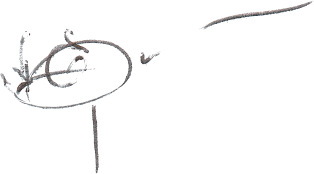 Председатель Думы Весьегонскогомуниципального округа                                                           А.С. Ермошин 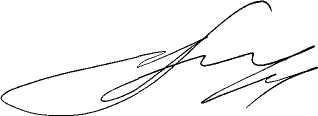            Глава Весьегонского           муниципального округа                                                                    А. В. ПашуковДУМА ВЕСЬЕГОНСКОГО МУНИЦИПАЛЬНОГО ОКРУГАТВЕРСКОЙ ОБЛАСТИРЕШЕНИЕг. ВесьегонскДУМА ВЕСЬЕГОНСКОГО МУНИЦИПАЛЬНОГО ОКРУГАТВЕРСКОЙ ОБЛАСТИРЕШЕНИЕг. ВесьегонскДУМА ВЕСЬЕГОНСКОГО МУНИЦИПАЛЬНОГО ОКРУГАТВЕРСКОЙ ОБЛАСТИРЕШЕНИЕг. ВесьегонскДУМА ВЕСЬЕГОНСКОГО МУНИЦИПАЛЬНОГО ОКРУГАТВЕРСКОЙ ОБЛАСТИРЕШЕНИЕг. Весьегонск18.12.2019                     № 54О принятии Устава Весьегонского муниципального округа Тверской области ДУМА ВЕСЬЕГОНСКОГО МУНИЦИПАЛЬНОГО  ОКРУГА РЕШИЛА: